ՃԱՐՏԱՐԱՊԵՏՈՒԹՅԱՆ ԵՎ ՇԻՆԱՐԱՐՈՒԹՅԱՆ ՀԱՅԱՍՏԱՆԻ ԱԶԳԱՅԻՆ ՀԱՄԱԼՍԱՐԱՆ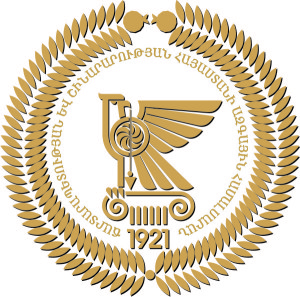 ԿԱՌԱՎԱՐՄԱՆ ԵՎ ՏԵԽՆՈԼՈԳԻԱՅԻ ՖԱԿՈՒԼՏԵՏԷկոնոմիկայի, իրավունքի և կառավարման ամբիոնԹույլատրել պաշտպանությանԷԻԿ ամբիոնի վարիչի ժ/պ՝ Տ. Վ. Եդոյան«……....» …………………..……..…...  2020թ.ԱՎԱՐՏԱԿԱՆ ԱՇԽԱՏԱՆՔԹեմայի անվանում՝Ուսանող(ուհի)……………………………………………………………..……………………..Խումբ …………………………………………………………………………………………...…Ղեկավար                 ……………………………………………… /……………………….……/(ստորագրություն)Խորհրդատուներ    ……………………………………………… /……………………….……/(ստորագրություն)………………………………………...….. /…………………………...…/(ստորագրություն)……………………………………………………………………………………………………...բակալավրի որակավորման աստիճանի հայցման համար:Երևան 2020ԱՌԱՋԱԴՐԱՆՔԱվարտական աշխատանքի 	                   սկիզբը    «……» .…..………… 2020թ.ավարտը «……» .…..………… 2020թ.Նախաավարտական պրակտիկայի օբյեկտները …………………………………………………………………………………………………………………………………………………...……………………………………………………………………………………………………...Ավարտական աշխատանքի հիմնական մասերը ………………………………….………..………………………………………………………………………………………………….…..………………………………………………………………………………………………….….………………………………………………………………………………………………….….………………………………………………………………………………………………...…….……………………………………………………………………………………………........…..Աշխատանքի արդյունքները հիմնավորող տվյալները (օր.՝ աղյուսակներ, նկարներ, սխեմաներ և այլն) ……………………………………………………………………………………………………………………………………………………………………………………...……………………………………………………………………………………………………...Օգտագործված գրականության աղբյուրները …………………………………….………..………………………………………………………………………………………………….…..………………………………………………………………………………………………….….………………………………………………………………………………………………….….………………………………………………………………………………………………...……Ուսանող   ……………………………………….     /………………………………………../(ստորագրություն)Ղեկավար   ……………………………………….     /………………………………………../(ստորագրություն)